InbjudanVänskapsmatch mellan Kärra KIF P15 och Kareby IS P15Datum: 24 Sept 2022, KlarebergsvallenRegler: 5mot5 utan sarg (föräldrar agerar sarg). Speltid 4x5min.Spelschema:Plan nummer/plats & Parkeringsplatser: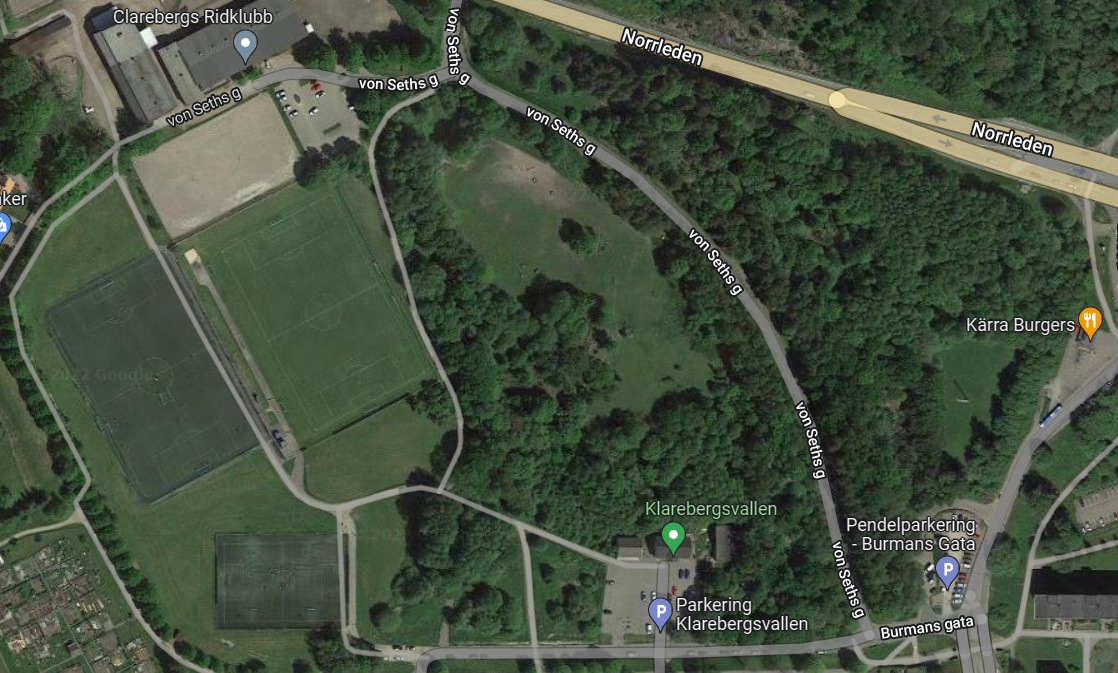 HemmalagBortalagStart tidSlut tidPlatsKärra 4Kareby 1830900Plan 1Kärra 1Kareby 2900930Plan 1Kärra 1Kareby 39301000Plan 1Kärra 2Kareby 2830900Plan 2Kärra 4Kareby 3900930Plan 2Kärra 2Kareby 19301000Plan 2Kärra 3Kareby 3830900Plan 3Kärra 3Kareby 1900930Plan 3Kärra 4Kareby 29301000Plan 3Kärra 1Kareby 110001030Plan 1Kärra 2Kareby 310001030Plan 2Kärra 3Kareby 210001030Plan 3LagLedare8309009301000Lag Kärra 1Kareby2, Plan1Kareby3, Plan1Kareby1, Plan1Lag Kärra 2Kareby2, Plan2Kareby1, Plan2Kareby3, Plan2Lag Kärra 3Kareby3, Plan3Kareby1, Plan3Kareby2, Plan3Lag Kärra 4Kareby1, Plan1Kareby3, Plan2Kareby2, Plan3LagLedare8309009301000Kareby 1Kärra4, Plan1Kärra3, Plan3Kärra2, Plan2Kärra1, Plan1Kareby 2Kärra2, Plan2Kärra1, Plan1Kärra4, Plan3Kärra3, Plan3Kareby 3Kärra3, Plan3Kärra4, Plan2Kärra1, Plan1Kärra2, Plan2